Środa 10.06.2020Zestaw zadań rewalidacyjnych dla klasy I Temat: Usprawnianie funkcji analizatora wzrokowego w zakresie syntezy i analizy.1. Gimnastyka mózgu „Leniwe ósemki”- ćwiczenia rozmachowe mięśni rąk. Kreślenie płynnym ruchem „leniwych ósemek” (kciukiem najpierw jednej ręki, potem drugiej, obiema splecionymi rękami, w powietrzu, na tablicy- mazakiem lub kredą.2. Wyszukiwanie różnic między obrazkami. Uczeń otrzymuje z pozoru dwa identyczne obrazki. Zadaniem jego jest odszukanie różnic między nimi.3. Uderz w stół, gdy usłyszysz liczbę 18. Nauczyciel odczytuje ciąg liczb jedna po drugiej. Zadaniem ucznia jest uderzenie w stół, gdy usłyszy liczbę 18.4. Mix literowy. Zadaniem ucznia jest tak poprzestawiać podane litery, by powstała z nich nazwa zwierzęcia. Nazwy zapisuje obok rozsypanki na karcie pracy.5. LOKOMOTYWA. Z wyrazu podstawowego LOKOMOTYWA uczeń układa jak najwięcej nowych wyrazów.6. „Leśne szczęście”. Zadanie polega na przeczytaniu poniższego tekstu i prawidłowe podzielenie go pionową kreską na wyrazy.7. Historyjka obrazkowa. Układanie historyjki obrazkowej z godnie z kolejnością wydarzeń. Nadawanie tytułu poszczególnym obrazkom.Karta pracyPrzeczytaj poniższy tekst i prawidłowo podziel go pionową kreską na wyrazy.Leśneszczęście Lato pobądź z nami.
Latonieuciekaj.
Domdaleko,
gwardaleko,
alebliskorzeka.
Nielicznamkukułko,
ilednizostało,
boleśnegoszczęściadlanas
zawszebędziemało.  Karta pracyZnajdź 10 różnic między obrazkami.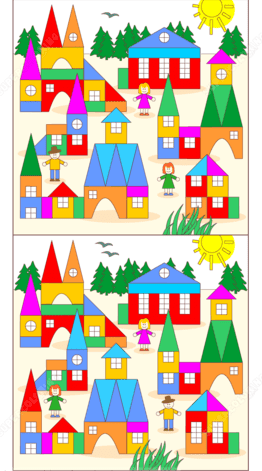 